Особые блюда Великого постаВ России есть традиционные блюда, которые готовились к определенному дню. «Жаворонки» – к дню памяти Сорока мучеников Севастийских – это 22 марта по новому стилю, «лествица» (лесенка из теста) – к дню памяти святого Иоанна Лествичника (4-я Неделя Великого поста), а на крестопоклонной неделе (третья Неделя Великого Поста) пекли кресты из теста. И жаворонков, и кресты, и лествицы освящали в храме, потом ели. ЛЕСТВИЦЫ, КРЕСТЫ И ЖАВОРОНКИТреть стакана растительного масла, треть стакана воды, две ложки меда, ржаная мука – до замеса пластичного теста.Вымесить тесто, раскатать тонкими колбасками и сформовать лествицы-лесенки. Количество ступенек не имеет значения. 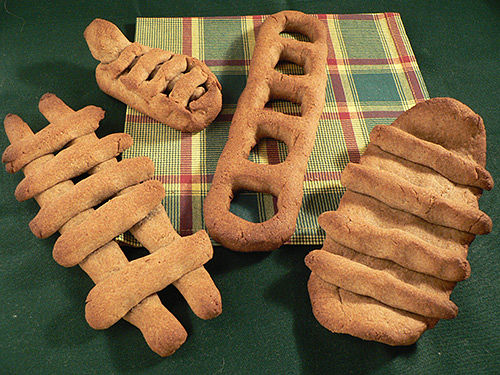 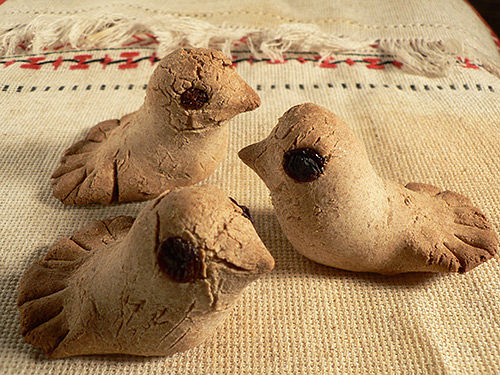 Для жаворонков тесто разделяем на шарики размером со среднее яблоко, шарик раскатываем, затем из него делаем колбаску. Заворачиваем колбаску в узелок и из одного кончика формируем головку жаворонка, а из другого – хвостик.http://www.odnoklassniki.ru/group51969943601367/topic/62457490707927КРЕСТЫ НА КРЕСТОПОКЛОННУЮКресты Самарские3 стакана муки1 стакан крахмала1ч.л. разрыхлителя ¾ стакана растительного масла¾ стакана воды¼ стакана сахараВанилинЗамесить тесто. Раскатать слоем 1-2 см и сделать тестяные крестики. Украсить изюмом и цукатами. Запечь 15 минут, пока слегка поднимутся. Эти крестики должны остаться белыми, румяными они не станут. Снимать аккуратно, чтобы не сломать.КРЕСТЫ МОНАСТЫРСКИЕ½ стакана газированной минеральной воды½ стакана растительного маслаМуки, сколько заберет.Замесить тесто, вырезать крестики и выпекать приблизительно 15 мин.КРЕСТЫ ПОСТНЫЕ ДУШИСТЫЕ1кг муки25 г дрожжей 125 г нерафинированного подсолнечного масла1 стакан сахара250 г водыЩепотка солиСладкий чай крепкийПриготовить тесто, раскатать и вырезать выемкой или ножом «кресты». В центре пересечения перекладин вдавить изюминки. Печенье смазать сладким чаем и испечь.